STRUTTURA DIDATTICA SPECIALE DI LINGUE E LETTERATURE STRANIERE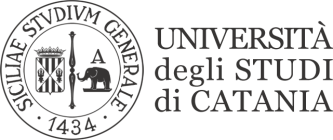                                                               RAGUSALINGUA E TRADUZIONE FRANCESE IAntonio GURRIERIIII SESSIONEPROVA SCRITTA DEL 29 GENNAIO 2020Mercoledì, 29 gennaio 2020MATRICOLAVOTO FINALE 100000037226Y6200043918Y6200065619Y6200115221O91000453INSUFFY62000944INSUFFY6200113324